Amazon-Led Group closing in on $3.5B Deal for YES NetworkThe offer, which one person described as “imminent,” puts the online retailer in a position to control video streaming of Yankees games and Brooklyn Nets basketball games. The bid will be for the 80 percent of YES that the Yankees don’t already own. 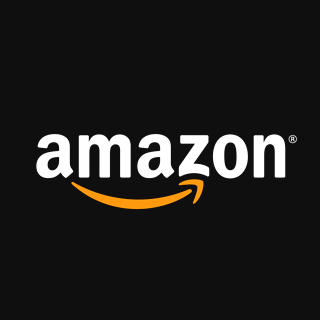 NY Post.com 3.7.19https://nypost.com/2019/03/07/amazon-led-group-closing-in-on-3-5b-deal-for-yes-network/?utm_source=Listrak&utm_medium=Email&utm_term=Amazon%2c+Sinclair+Group+Close+To+YES+Deal&utm_campaign=Amazon%2c+Sinclair+Group+Close+To+YES+Deal